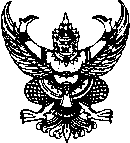 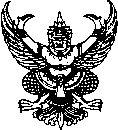 บันทึกข้อความส่วนราชการ    งานทรัพยากรบุคคล กองกลาง สำนักงานอธิการบดี  โทร. 1123	                                  ที่   	          วันที่      	          เรื่อง	ขอรับเงินช่วยพิเศษกรณีถึงแก่ความตาย 	เรียน	อธิการบดีด้วย ข้าพเจ้า					  มีความประสงค์จะขอรับเงินช่วยพิเศษกรณีถึงแก่ความตายของ										     . เป็น  ข้าราชการพลเรือนในสถาบันอุดมศึกษา ตำแหน่ง			               . ข้าราชการบำนาญ ลูกจ้างประจำ ตำแหน่ง						               .สังกัด						มหาวิทยาลัยราชภัฏพระนครศรีอยุธยา เนื่องจากเสียชีวิตด้วย		             	   เมื่อวันที่         เดือน                        พ.ศ.          .ทั้งนี้ ข้าพเจ้ามีสิทธิได้รับเงินช่วยพิเศษกรณีถึงแก่ความตายตามหนังสือแสดงเจตนาของผู้เสียชีวิตจึงเรียนมาเพื่อโปรดทราบและดำเนินการลงชื่อ					      (					)